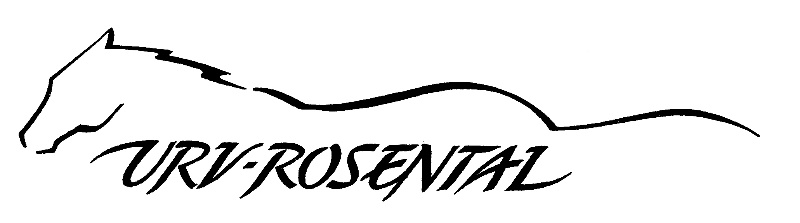 Einladung TREC B/C/E LeibsdorfGenehmigt vom Österr. Pferdesportverband Turnier Nr.: 17326am Islandpferdehof RapoldiA-9130 Leibsdorf, Römerstraße 3022. Juli 2017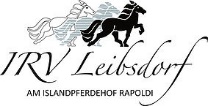 Veranstaltungsinformation:Veranstalter:		URV-RosentalVeranstaltungsort: 	Islandpferdehof Rapoldi, A-9130 Leibsdorf, Römerstraße 30 Nennungsschluss:	TREC B/C 	26.06.2017 über ZNS			TREC E 	17.07.2017 Nachnennungen bis 21.07.2017Anmeldung:		Melanie Vollmann 0699-12023636  melanie.vollmann85@gmail.comTeilnahmebedingungen: Diese Veranstaltung wird nach dem internationalen, derzeit gültigen TREC-Regelbuch der FITE ausgerichtet. Mit der Nennung akzeptieren alle Teilnehmer die TREC-Regeln der FITE. Die Teilnahme erfolgt auf eigene Verantwortung, jeglicher Rückgriff auf den Veranstalter und seiner Mitarbeiter bzw. Helfer ist ausgeschlossen. Die tierärztliche Kontrolle im Rahmen der Veranstaltung ist keine Garantie für die Gesundheit oder Gesunderhaltung des Pferdes.TREC B:	Einzel- oder Gruppenstart bis maximal zwei Reiter pro GruppeReiter am ersten Prüfungstag mind. 16 Jahre alt, Pferde mindestens 6 Jahre altSenioren: Mindestalter 21 Jahre am ersten Prüfungstag	Junioren: 16 bis 21 Jahre im KalenderjahrTREC C/E: 	Einzel- oder Gruppenstart bis maximal vier Reiter pro Gruppe.Mindestalter der Reiter/innen bei Einzelstart 16 Jahre am Prüfungstag, bei Gruppenstart auch darunter, jedoch muss ein Reiter volljährig sein. Pferde mindestens 5 Jahre altGeritten wird mit einer Kartenkopie im Maßstab 1:25.000, die vom Veranstalter bereitgestellt wird. Die Verwendung von Sprechfunk, GPS-Geräten oder Handy und die Inanspruchnahme von fremder Hilfe sind verboten. Aufgesessen am Veranstaltungsort und für sämtliche Reitaufgaben (inkl. Siegerehrung) besteht Helmpflicht! Reitgertenlänge während der PTV max. 70 cm! Sicherheitsweste (Level3) für alle Starter im Teilbewerb  PTV !Für Hunde besteht Leinenpflicht!Jeder Reiter ist für Schäden, die er selbst oder sein Pferd sich selbst, seinem Pferd oder anderen Personen oder Sachen zufügt, selbst verantwortlich. Für einen ausreichenden Versicherungsschutz hat der Reiter selbst Sorge zu tragen.Impfschutz und Pferderegistrierung bzw. Identifizierung laut TREC-Reglement der FITE.Vorläufiger Zeitplan TREC B/C/EEtwaige Änderungen vorbehalten! (siehe Aushang Meldestelle)07:00 Meldestelle geöffnet (Melanie Vollmann 0699-12 02 36 36)          08:30 Kartenzeichnen in der Reithalle08:50 Start POR TREC B/C/E	Startintervall 5 min14:00 Start MA TREC B15:00 Start PTV TREC B/C/E17:00 Siegerehrung TREC B/C/EBei Anreise am Samstag 22. Juli ist die Teilnahme trotzdem bereits am Freitag 21.07.2017 bis 18:00 der Meldestelle telefonisch oder per Mail bekannt zu geben (Melanie Vollmann 0699-12 02 36 36 / email: melanie.vollmann85@gmail.com).Begrenzte Anzahl von Boxen vorhanden!Boxengebühr oder selbst abgestecktes Paddock 40 Euro pro Tag, 20 Euro pro Tag retour sofern bei Abreise sauber abgemistet. Boxengebühr zu bezahlen bei der Meldestelle! Anmeldung - Gebühren:TREC B und TREC C Nennung über ZNS bis drei Wochen vor Termin - Nennschluss 26.06.2017Nachnennung lt. ÖTO möglichTREC ENennung direkt bei Melanie Vollmann - Nennschluss am 17.07.2017Nachnennung 	bis 21.07.2017 direkt bei Melanie Vollmann möglich             Link: http://www.orientierungsreiten.com/trec_anmeldungNenngeld:	TREC B (ZNS)		25.- 		TREC C (ZNS)		16.-		TREC E	(Meldestelle)	16.- Bewerbe:Startgeld:	Bewerb 1:  TREC E (Meldestelle)	POR 15.- Bewerb 2:  TREC E (Meldestelle)	PTV 10.- Bewerb 3:  TREC C (Meldestelle)	POR 15.- Bewerb 4:  TREC C (Meldestelle)	PTV 10.-Bewerb 5:  TREC B (Meldestelle) 	POR 15.- Bewerb 6:  TREC B (Meldestelle)	MA 10.- Bewerb 7:  TREC B (Meldestelle) 	PTV 10.-Startgeld Bewerbe TREC B/C, Start-und Nenngeld TREC E, bar an der Meldestelle oder per Überweisung an URV Rosental siehe unten (Überweisungsschein bitte mitbringen).Empfänger: 		URV Rosental, Dornach 8, 9162 StrauKontowortlaut: 	TREC Leibsdorf 2017Zahlungszweck:	bitte „Box“, oder „Startgeld (Bewerb) und Box“ angeben Bankverbindung:	Volksbank Kärnten IBAN:			AT 89 4213 0901 0020 0576  BIC:		 	VBOEATWWKLAAnmeldungen TREC E bitte per E-Mail an  melanie.vollmann85@gmail.com oder Tel: 0699-1202 3636Anmeldeformular online unter www.orientierungsreiten.com unter Formulare oder unter www.orientierungsreiten-kaernten.com unter Downloads u. siehe unten nachfolgend.Kontakte:Meldestelle: 	Melanie Vollmann   	0699-12 02 36 36  	melanie.vollmann85@gmail.com	        	Michelle Poganitsch	0660-65 28 584  	MPoganitsch@gmx.atTurnierbeauftragter: 	Manfred Wakonig			0664-41 69 458Turnierleitung: 	Caroline Pirker			0676-57 34 193	Anfahrt: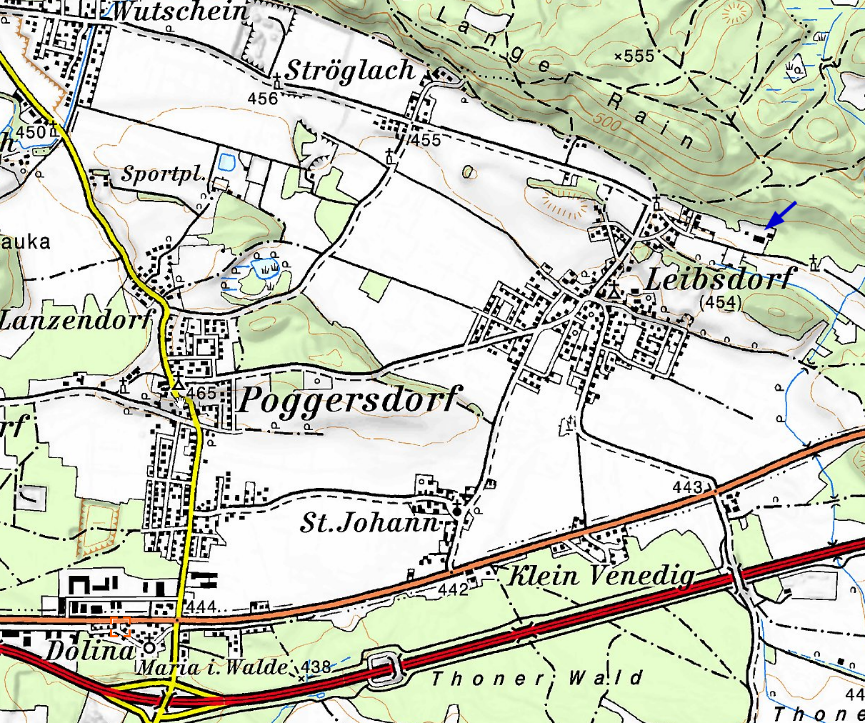 Isländerhof RapoldiRömerstraße 30A-9130 LeibsdorfTel.: 04224-81729Von der Südautobahn (A2) bei der Abfahrt Grafenstein abfahren, dort Richtung Poggersdorf/Klagenfurt. Geradeaus über die Kreuzung in die Gemeinde Poggersdorf fahren, bei der Kirche rechts abbiegen und dann immer weiter bis nach Leibsdorf, zum Dorfplatz mit dem bunten Familiendenkmal und Hinweisschild „Reiterhof Rapoldi“. Dort links abbiegen und ein paar hundert Meter weiter ist ein weiterer Wegweiser. Ein letztes Mal rechts abbiegen und nach ca. einem Kilometer haben Sie den Hof erreicht. Herzlich willkommen!​